Subject:	 History		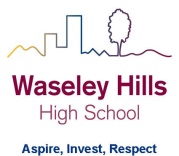 Teacher: Mr FlaxmanYear:	9			Topic/theme: Review of the Korean War (wk 7 and 8)Don’t forget you can access the school drives and resources form the school website: https://www.waseleyhills.worcs.sch.uk/Staff Guidance:Generic task sheet to be issued – attached version will be copied ready for distribution:An overall task sheet will be set for KS3 and 4 pupils – this will be distributed via tutors or teachers if/when the time comes.  I will also put this on the VLE and ShowMyHomework. Setting Subject Specific Tasks via SMHWK – two week template provided in attached file:We have developed a simple template to help set independent work quickly and in a structure that is simple for pupils to understand. Please see the attached sheet and follow the instructions should we close. Complete the template and set via SMHWK – deadline date two weeks form when set to ensure it remains live. Keep it simple – less is more when it comes to instructions  Consider the use of youtube or other resources that are already available.Only provide a maximum of three URL links per lesson.  This should be enough for pupils to engage with the theme.Outline the main ‘take home’ message you want pupils to focus on using the resources.Keep the task simple – straight forward questions or activities based on the resourcesFUN – this is a good opportunity to share some fun task which include modelling, creative writing, revision card making etc. (remember pupils may have access to limited resources at home). Please note you can set additional tasks for pupils particularly GCSE and A Level but please keep these straightforward, avoid overloading SMHWK as it may disengage or stress pupils if they become confused, and keep it simple (avoid attached lesson PowerPoints and large documents).Lesson What you need to take from this lesson Resource to use or hyperlinkSuggested task 1How did Korea become a crisis?UN Security Council/Soviet vetoChinaUSAContainment/Truman DoctrineCommunismAll resources for the following lessons are available on Home Access+Select S Drive (Coursework) – History – CORONAVIRUS – Y9 – Mr FYour NotesCwk area documents especially the Ppt “What was the Main cause of the Korean War”The documentaries you’ve watchedDo the exam question as on SMH and submit to me via SMH.To do it explain two ways that different (not Korean) countries got involved in Korea in the first place and how a war between N and S Korea became an international event2Korean War vocabularyAn A-Z of the war
 Your notesThe cwk area documentsLook through all your notes and do an A-Z of the Korean War. A word or phrase beginning with each letter of the alphabet. Q, X, Z can be a word with that letter anywhere in it.3Using the vocabularyAn overview of knowledgeYour notesThe cwk area documentsYour A-ZMy QuizUse the A-Z from last lesson to devise your own 10 questions (with answers) on the Korean War4Demonstrating your vocabularyBetter knowledgeYour notesThe cwk area documentshttp://puzzlemaker.discoveryeducation.com/Go on Puzzlemaker (see link opposite and create your own 20 word wordsearch on the Korean War. Get your parents/family to have a go. Stun them with your amazing knowledge5Being a reflective learnerWork out what you are unsure ofYour notesSelf-evaluationGo through your learning on the Korean War. Think what you’ve found hard or difficult to understand.Write down 5 points or questions you’d ask that we can then go over when we revise